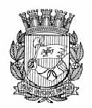 Publicado no D.O.C. São Paulo, 167, Ano 60, Quarta-feira.09 de Setembro de 2015Secretarias, Pág.01DESENVOLVIMENTO,TRABALHOE EMPREENDEDORISMOGABINETE DO SECRETÁRIOSISTEMA MUNICIPAL DE PROCESSOS - SIMPROCDESPACHOS: LISTA 2015-2-161SUPERVISAO GERAL DE ABASTECIMENTOENDERECO: .PROCESSOS DA UNIDADE SDTE/ABAST/FEIRA/SUP2015-0.116.278-7 SUPERVISAO GERAL DE ABASTECIMENTOINDEFERIDONAO AUTORIZADA A SOLICITACAO INICIAL TENDO EMVISTA A REGULARIZACAO DAS PENDENCIAS2015-0.163.462-0 JOSE NILO SILVA DE SANTANADEFERIDOAUTORIZADO O AUMENTO DE METRAGEM DE 03X03PARA 05X04, N(S) FEIRA(S) LIVRE(S) 1036-7-PE, 3082-1-PE,4117-3-IQ, 5044-0-PE, 6064-1-MP E 7050-5-PE NA MATRICULA018.908-03-9, GRUPO DE COMERCIO 14-012015-0.180.236-0 MARIA DAS DORES BASTOS DASILVADEFERIDOA VISTA DAS INFORMACOES E NOS TERMOS DO ART. 18,DO DECRETO 48.172/07 E SATISFEITAS AS DEMAIS EXIGENCIASLEGAIS, AUTORIZADA A TRANSFERENCIA DA MATRICULA021.155-01-1 DE MARIA DAS DORES BASTOS DA SILVA - MEPARA ROSIMEIRE APARECIDA FERREIRA 127979688082015-0.184.380-6 SEBASTIAO RODRIGUES FILHODEFERIDOAUTORIZADO O AUMENTO DE METRAGEM DE 02X02PARA 04X02, N(S) FEIRA(S) LIVRE(S) 1147-9-CS, 3113-5-CS,4077-0-CS, 5096-2-CS, 6111-5-CS E 7135-8-CS NA MATRICULA023.570-01-6, GRUPO DE COMERCIO 18-002015-0.188.203-8 PIEDADE DO CEU PEREIRA GONCALVESDEFERIDOAUTORIZADO O AUMENTO DE METRAGEM DE 04X02 PARA10X02, N(S) FEIRA(S) LIVRE(S) 1040-5-FO, 4186-6-PJ, 6151-4-PR E 7170-6-PJ, NA MATRICULA 030.150-01-9, GRUPO DECOMERCIO 01-002015-0.188.204-6 ANDREA PEREIRA GONCALVESDEFERIDOAUTORIZADO O AUMENTO DE METRAGEM DE 04X02 PARA10X02, N(S) FEIRA(S) LIVRE(S) 3067-8-PJ, 4186-6-PJ E 6050-0-FO, NA MATRICULA 001.141-03-1, GRUPO DE COMERCIO01-002015-0.188.705-6 MARIA ODACI DO NASCIMENTODEFERIDOAUTORIZADA A ALTERACAO DO GRUPO DE COMERCIO DE21-02 PARA 17-00, BEM COMO, O AUMENTO DE METRAGEM,COM BASE NO ART. 7, DO DECRETO 48.172/07, DE 02X02 PARA04X02, NA(S)FEIRA(S)LIVRE(S) 1141-0-PJ, NA MATRICULA019.444-01-02015-0.194.643-5 FUZIE KARATODEFERIDOA VISTA DOS ELEMENTOS E NOS TERMOS DOS ARTS.18 E24,INCISO VI, DO DECRETO 48.172/07 E SATISFEITAS AS DEMAISEXIGENCIAS LEGAIS, AUTORIZADA A TRANSFERENCIA DAMATRICULA 001.621-02-5, DE FUZIE KARATO PARA COMERCIODE LEGUMES KARATO LTDA.-ME, BEM COMO, A INCLUSAO DOPREPOSTO FUZIE KARATO2015-0.196.098-5 MARLENE ELENA DA SILVA TORREDEFERIDOA VISTA DOS ELEMENTOS E NOS TERMOS DOS ARTS.18E 24,INCISO VI, DO DECRETO 48.172/07 E SATISFEITAS ASDEMAIS EXIGENCIAS LEGAIS, AUTORIZADA A TRANSFERENCIADA MATRICULA 005.852-03-0, DE MARLENE HELENA DASILVA PARA COMERCIO DE FRANGOS E MIUDOS MARCHIORILTDA.-ME, BEM COMO, A INCLUSAO DO PREPOSTO JUBIRATANMARCHIORI CALMON2015-0.196.101-9 JUBIRATAN MARCHIORI CALMONDEFERIDOA VISTA DOS ELEMENTOS E NOS TERMOS DOS ARTS.18E 24,INCISO VI, DO DECRETO 48.172/07 E SATISFEITAS ASDEMAIS EXIGENCIAS LEGAIS, AUTORIZADA A TRANSFERENCIADA MATRICULA 015.486-01-0, DE JUBIRATAN MARCHIORI CALMONPARA COMERCIO DE FRANGOS E MIUDOS MARCHIORILTDA.-ME, BEM COMO, A INCLUSAO DO PREPOSTO IRENE DEMORAES HEANNA2015-0.201.589-3 JADSON NEVES DE JESUSDEFERIDOA VISTA DOS ELEMENTOS E NOS TERMOS DOS ARTS.18E 24,INCISO VI, DO DECRETO 48.172/07 E SATISFEITAS ASDEMAIS EXIGENCIAS LEGAIS, AUTORIZADA A TRANSFERENCIADA MATRICULA 004.296-04-4, DE JADSON NEVES DE JESUSPARA DISTRIBUIDORA DE BANANAS QUALYBAN LTDA.-ME,BEM COMO, A INCLUSAO DO PREPOSTO MARIA GISLAINELIMA SILVA2015-0.201.978-3 QUITERIA RODRIGUES DA SILVADEFERIDOAUTORIZADA A EXPEDICAO DE MATRICULA INICIAL, GRUPODE COMERCIO 20-00, METRAGEM 06X02, NA(S) FEIRA(S)LIVRE(S) 1141-0-PJ2015-0.204.774-4 ADSON NEVES DE JESUSDEFERIDOA VISTA DOS ELEMENTOS E NOS TERMOS DOS ARTS.18 E24,INCISO VI, DO DECRETO 48.172/07 E SATISFEITAS AS DEMAISEXIGENCIAS LEGAIS, AUTORIZADA A TRANSFERENCIA DAMATRICULA 004.950-03-8, DE ADSON NEVES DE JESUS PARADISTRIBUIDORA DE BANANAS QUALYBAN LTDA.-ME, BEMCOMO, A INCLUSAO DO PREPOSTO ALESSANDRA SIQUEIRADA COSTA2015-0.206.302-2 JOSE CARLOS ALVESDEFERIDOAUTORIZADA A EXPEDICAO DE MATRICULA INICIAL, GRUPODE COMERCIO 19-00, METRAGEM 06X02, NA(S) FEIRA(S)LIVRE(S) 7501-1-CL2015-0.209.429-7 DAVID COSTADEFERIDOAUTORIZADA A EXPEDICAO DE MATRICULA INICIAL, GRUPODE COMERCIO 06-00, METRAGEM 06X02, NA(S) FEIRA(S)LIVRE(S) 5096-2-CS E 7505-1-CL2015-0.213.233-4 JANAINA AIRES DE OLIVEIRADEFERIDOA VISTA DOS ELEMENTOS E NOS TERMOS DOS ARTS.18E 24,INCISO VI, DO DECRETO 48.172/07 E SATISFEITAS ASDEMAIS EXIGENCIAS LEGAIS, AUTORIZADA A TRANSFERENCIADA MATRICULA 004.663-03-9, DE JANAINA AIRES DE OLIVEIRAPARA COMERCIO DE HORTIFRUTI NOBREGA LTDA.-ME, BEMCOMO, A INCLUSAO DO PREPOSTO JEFFERSON ALAN DANOBREGA2015-0.213.914-2 DALVA DE OLIVEIRA JUSTINODEFERIDOA VISTA DAS INFORMACOES E NOS TERMOS DO ART. 18,DO DECRETO 48.172/07 E SATISFEITAS AS DEMAIS EXIGENCIASLEGAIS, AUTORIZADA A TRANSFERENCIA DA MATRICULA017.764-01-7 DE DALVA DE OLIVEIRA JUSTINO PARA BENEDITOEDSON JUSTINO2015-0.215.584-9 JOSE FRANCISCO RAMOSDEFERIDOAUTORIZADO O AUMENTO DE METRAGEM DE 02X02 PARA06X02, N(S) FEIRA(S) LIVRE(S) 1154-1-SE, NA MATRICULA023.140-01-1, GRUPO DE COMERCIO 16-002015-0.215.656-0 MARCELO VIEIRA DE MORAESDEFERIDOAUTORIZADA A EXPEDICAO DE MATRICULA INICIAL, GRUPODE COMERCIO 01-00, METRAGEM 06X02, NA(S) FEIRA(S)LIVRE(S) 5096-2-CS2015-0.215.662-4 FABIO VIEIRA DE MORAESDEFERIDOAUTORIZADA A EXPEDICAO DE MATRICULA INICIAL, GRUPODE COMERCIO 01-00, METRAGEM 04X02, NA(S) FEIRA(S)LIVRE(S) 4186-6-PJ2015-0.215.685-3 ORIDES BARBOZA DE OLIVEIRADEFERIDOAUTORIZADA A ALTERACAO DO GRUPO DE COMERCIO DE14-02 PARA 14-01, BEM COMO, O AUMENTO DE METRAGEM,COM BASE NO ART. 7, DO DECRETO 48.172/07, DE 04X04 PARA05X04, NA(S)FEIRA(S)LIVRE(S) 3004-0-SE, 5009-1-SE, 6008-9 E7062-9-SE, NA MATRICULA 202.316-01-72015-0.219.572-7 SILVIO YOZO MATUHITADEFERIDOA VISTA DAS INFORMACOES E NOS TERMOS DO ART. 18,DO DECRETO 48.172/07 E SATISFEITAS AS DEMAIS EXIGENCIASLEGAIS, AUTORIZADA A TRANSFERENCIA DA MATRICULA012.227-03-0 DE SILVIO YOZO MATUHITA PARA FABIO JOSE DASILVA 134216518762015-0.221.049-1 ISABEL DA CONCEICAO RAMOSDEFERIDOAUTORIZADA A ALTERACAO DO GRUPO DE COMERCIO DE18-00 PARA 21-02, NA(S) FEIRA(S) LIVRE(S) 4186-6-PJ, COM AMETRAGEM 02X02, NA MATRICULA 032.050-01-1C2015-0.221.722-4 MARIA GILDA MENDONCA GOUVEIADEFERIDOAUTORIZADA A BAIXA NA(S) FEIRA(S) LIVRE(S) 4061-4-FO, COM FUNDAMENTO NO ART. 25, INCISO II, DO DECRETO48.172/07,RESSALVADA A COBRANCA DE EVENTUAIS DEBITOSEXISTENTES, BEM COMO, O AUMENTO DE METRAGEM DE02X02 PARA 04X02 NA(S)FEIRA(S)LIVRE(S) 1057-0-FO, 3059-7-FO, 5038-5-FO, 6028-3-FO E 7044-0-FO, GRUPO DE COMERCIO17-00, NA MATRICULA 020.778-01-52015-0.224.691-7 BRUNO GIUSTI- MEDEFERIDOAUTORIZADA A INCLUSAO DO PREPOSTO ANDERSONNARITA, NA MATRICULA 124.470-03-3, NOS TERMOS DO ART.24, INCISO VI, DO DECRETO 48.172/07, SATISFEITAS AS DEMAISEXIGENCIAS LEGAIS2015-0.227.360-4 FRANCISCA MARTINS DE OLIVEIRASILVA MEDEFERIDOAUTORIZADA A BAIXA NA(S)FEIRA(S)LIVRE(S) 6041-0-MG, NA MATRICULA 002.559-04-8, COM FUNDAMENTO NOARTIGO 25, INCISO II, DO DECRETO 48.172/07, RESSALVADA ACOBRANCA DE EVENTUAIS DEBITOS EXISTENTES2015-0.229.809-7 MARLENE SARTIDEFERIDOAUTORIZADA A BAIXA TOTAL DA MATRICULA 019.676-01-8, A PARTIR DE 31.08.2015, COM FUNDAMENTO NO ART. 25,INCISO II, DO DECRETO 48.172/07, RESSALVADA A COBRANCADE EVENTUAIS DEBITOS EXISTENTES.2015-0.229.816-0 JAQUES DOUGLAS DOS SANTOSDEFERIDOAUTORIZADA A BAIXA TOTAL DA MATRICULA 019.636-01-6 A PARTIR DE 31.08.2015, COM FUNDAMENTO NO ART. 25,INCISO II, DO DECRETO 48.172/07, RESSALVADA A COBRANCADE EVENTUAIS DEBITOS EXISTENTES.2015-0.229.888-7 PAULO FERNANDO DE SALESDEFERIDOAUTORIZADA A BAIXA TOTAL DA MATRICULA 017.108-01-2, A PARTIR DE 31.08.2015, COM FUNDAMENTO NO ART. 25,INCISO II, DO DECRETO 48.172/07, RESSALVADA A COBRANCADE EVENTUAIS DEBITOS EXISTENTES.FUNDAÇÃO PAULISTANA DE EDUCAÇÃOE TECNOLOGIACONTRATAÇÃO POR TEMPO DETERMINADOO Diretor Geral da Fundação Paulistana de Educação,Tecnologia e Cultura, no uso de suas atribuições legais, e comfundamento no art. 3º da Lei nº 15.362/11 c/c Lei nº 10.793/89,e considerando a autorização do Excelentíssimo Sr. Prefeitoexarada no Processo nº 2015-0.148.266-8, com despacho publicadono DOC 11/08/2015, página 01,COMUNICA:1. O chamamento dos candidatos abaixo relacionados paraprestarem serviços, por contratação por tempo determinadopara a função de Professor de Ensino Técnico, para regência deaulas dos cursos de nível técnico, sendo 1 (um) Professor de EnsinoTécnico – Núcleo Técnico – Saúde Bucal e 1 (um) Professorde Ensino Técnico – Núcleo Básico, na Escola Técnica de SaúdePública Professor Makiguti, localizada na Av. Dos Metalúrgicos,1945, Cidade Tiradentes NOME RG PROFESSOR DE:MARIANA ALVES DOS SANTOS 28.803.358-5 NÚCLEOBÁSICOMARCOS JOSÉ DA SILVA 19.192.757-0 SAÚDE BUCALServidor, Pág.23DESENVOLVIMENTO,TRABALHOE EMPREENDEDORISMOGABINETE DO SECRETÁRIODESPACHOS EXPEDIDOSDefiro o pedido de prorrogação de prazo para posse emnome do requerente abaixo mencionado, nos termos do Art.23 da Lei nº 8989/1979, com nova redação dada pela Lei13.686/2003.NOME                                                R.G.:ANDRÉA DE MIRANDA BARQUETTE 716.211.1CARGO/ESPEC.: ASSISTENTE TÉCNICO II REF: DAS 11Nº EXPEDIENTE: 001/2015-SDTE/SGPDATA LIMITE POSSE: 10/09/2015Licitação, Pág.76DESENVOLVIMENTO,TRABALHOE EMPREENDEDORISMOGABINETE DO SECRETÁRIODESPACHO DA SECRETÁRIA ADJUNTA2014–0.314.639-6SDTE – Pregão Eletrônico para Aquisição de Equipamentosde Projeção – I – No exercício da competência que foi atribuídapela Portaria nº 040/2013/SDTE/GAB, à vista das informaçõese documentos contidos no presente, considerando as manifestaçõesda Supervisão Geral de Abastecimento, da Supervisãode Execução Orçamentária e Financeira, da pesquisa mercadológicae do parecer exarado pela Assessoria Jurídica destaPasta, cujos fundamentos acolho, AUTORIZO a abertura deprocedimento licitatório, na modalidade PREGÃO ELETRÔNICOnº 07/SDTE/2015, tipo Menor Preço Global, com fundamentona Lei Municipal nº 13.278/02, nos Decretos Municipal nº29.431/1990, nº 44.279/03, nº 46.662/05 e nas Leis Federais nº10.520/02, nº 8.666/93 e Lei Complementar n.º 123/06, alteradapela LC nº 147/14, objetivando a aquisição de equipamento deprojeção, conforme as características e demais especificaçõesdescritas no ANEXO I do EDITAL, que trata do Termo de Referênciado objeto e que obrigatoriamente deverá ser observadopelos interessados. II – Ademais, APROVO a minuta de Editalacostada ao Processo Administrativo em epígrafe, observando,ainda, que a despesa onerará a dotação orçamentária: 30.10.08.605.3011.4.301.3.3.90.30.00.00, 30.10.08.605.3011.4.301.4.4.90.52.00.00 e 30.10.08.605.3011.4.301.3.3.90.39.00.00 desteexercício financeiro.Extrato de Edital de LicitaçãoAcha-se aberta na Secretaria Municipal do Desenvolvimento,Trabalho e Empreendedorismo – SDTE da Prefeiturado Município de São Paulo – PMSP, licitação, na modalidadePREGÃO ELETRÔNICO Nº 007/SDTE/2015, Oferta de Compra nº801007801002015OC00023 tipo MENOR PREÇO GLOBAL, a serrealizado por intermédio do sistema eletrônico de contrataçõesdenominado “Bolsa Eletrônica de Compras do Governo doEstado de São Paulo”, com fundamento nas Leis Federais: nos10.520/02 e, subsidiariamente a 8.666/93 e suas atualizaçõese Lei Complementar nº 123/06 e suas alterações e Legislaçõesmunicipais: Lei nº 13.278/02, Lei nº 14.094/05, Decreto nº44.279/03 e suas atualizações e do Decreto nº 54.102/2013).Processo Administrativo nº 2014-0.314.369-6 Pregão Eletrôniconº 007/SDTE/2015OBJETO: Aquisição de equipamento de projeção, conformedescrição constantes do ANEXO I do EDITAL, que trata do TERMODE REFERÊNCIA do objeto e que obrigatoriamente deveráser observado pelos interessados.Início da Sessão: 22/9/2015 - Terça - Feira 09:30 horas.Endereço: Secretaria Municipal do Desenvolvimento, Trabalhoe Empreendedorismo, Avenida São João, 473 – 5º andar– CENTRO - CEP. 01035-000 – São Paulo SP.O Caderno de Licitação, composto de EDITAL e seus ANEXOS,poderá ser adquirido na Supervisão Geral de Administraçãoe Finanças da Secretaria Municipal do Desenvolvimento,Trabalho e Empreendedorismo, mediante o recolhimento dopreço público, junto à rede bancária credenciada, conformeo disposto no Decreto Municipal nº 55.823/2014, aos cofrespúblicos, por meio de Guia de Arrecadação, até o último dia útilque anteceder a data designada para a abertura do certame ougratuitamente através dos endereços eletrônicos da Prefeiturado Município de São Paulo – PMSP: http://e-negocioscidadesp.prefeitura.sp.gov.br ou pela Bolsa Eletrônica de Compras doGoverno do Estado de São Paulo www.bec.sp.gov.br, mediantea obtenção de senha de acesso ao sistema e credenciamento deseus representantes.